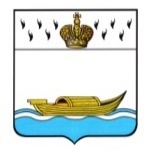 АДМИНИСТРАЦИЯВышневолоцкого городского округаПостановлениеот 15.10.2020                                                                                                   № 384г. Вышний ВолочекО внесении изменений в Положение о порядке и условиях оплаты и стимулирования труда в муниципальных образовательных организациях Вышневолоцкого городского округа Тверской областиВ соответствии с Трудовым кодексом Российской Федерации, постановлением Правительства Тверской области от 28.09.2020 № 440-пп «О внесении изменений в постановление Правительства Тверской области от 18.08.2017 № 247-пп», Уставом Вышневолоцкого городского округа Тверской области, Администрация Вышневолоцкого городского округа постановляет:1. Внести в Положение о порядке и условиях оплаты и стимулирования труда в муниципальных образовательных организациях Вышневолоцкого городского округа Тверской области, утвержденное постановлением Администрации Вышневолоцкого городского округа от 25.12.2019 № 22 « Об утверждении Положения о порядке и условиях оплаты и стимулирования труда в муниципальных образовательных организациях  Вышневолоцкого городского округа Тверской области» (далее-Положение) следующие изменения:1) пункт 2.1 раздела 2 Положения изложить в следующей редакции:«2.1 Должностные оклады работников организаций образования   устанавливаются на основе отнесения занимаемых ими должностей к квалификационным уровням ПКГ, утвержденных приказом Министерства здравоохранения и социального развития Российской Федерации от 05.05.20008 № 216н «Об утверждении профессиональных квалификационных групп должностей работников образования», и иными федеральными правовыми актами.Профессиональные квалификационные группы и должностные оклады работников организаций образования* Кроме должностей руководителей структурных подразделений, отнесенных ко 2-му квалификационному уровню.** Кроме должностей руководителей структурных подразделений, отнесенных к 3-му квалификационному уровню»;2) пункт 4.1 раздела 4 Положения изложить в следующей редакции:«4.1. Должностные оклады медицинских  работников устанавливаются на основе отнесения занимаемых ими должностей служащих к квалификационным уровням ПКГ, утвержденных приказом Министерства здравоохранения и социального развития Российской Федерации от 06.08.2007 № 526 «Об утверждении профессиональных квалификационных групп должностей медицинских и фармацевтических работников»:»;3) пункт 5.1 раздела 5 Положения изложить в следующей редакции:«5.1. Должностные оклады работников физической культуры и спорта устанавливаются на основе отнесения занимаемых ими должностей к квалификационным уровням ПКГ, утвержденных приказом Министерства здравоохранения и социального развития Российской Федерации от 27.02.2012 № 165н «Об утверждении профессиональных квалификационных групп должностей работников физической культуры и спорта»: »;4) пункт 6.1 раздела 6 Положения изложить в следующей редакции:     «6.1. Должностные оклады работников устанавливаются на основе отнесения занимаемых ими общеотраслевых должностей служащих к квалификационным уровням ПКГ, утвержденных приказом Министерства здравоохранения и социального развития Российской Федерации от 29.05.2008 № 247н «Об утверждении профессиональных квалификационных групп общеотраслевых должностей руководителей, специалистов и служащих»:     »;5) пункт 7.1 раздела 7 Положения изложить в следующей редакции:«7.1. Оклады рабочих устанавливаются в зависимости от разрядов работ в соответствии с Единым тарифно-квалификационным справочником работ и профессий рабочих (далее - ЕТКС):»;6) пункт 8.1. раздела 8 Положения изложить в следующей редакции:«8.1. Должностные оклады руководителей организаций образования устанавливаются в зависимости от группы по оплате труда руководителей (в соответствии с приложением 3 к настоящему Положению) в следующих размерах:»;7) абзац 5 пункта 10.9 раздела 10 Положения после слов: «в подведомственности которого находится организация образования» дополнить словами: «, с учетом мнения профсоюзной организации».2. Контроль за исполнением настоящего постановления возложить на Первого заместителя Главы Администрации Вышневолоцкого городского округа О.Е. Калинину.3. Настоящее постановление вступает в силу со дня его официального опубликования в газете «Вышневолоцкая правда» и распространяется на правоотношения, возникшие с 1 октября 2020 года.4. Настоящее постановление подлежит официальному опубликованию в газете «Вышневолоцкая правда» и размещению на официальном сайте муниципального образования Вышневолоцкий городской округ Тверской области в информационно-телекоммуникационной сети «Интернет».Глава Вышневолоцкого городского округа                                        Н.П. РощинаПКГДолжностной оклад, руб.Должности работников учебно-вспомогательногоперсонала первого уровняДолжности работников учебно-вспомогательногоперсонала первого уровня1 квалификационный уровень1 квалификационный уровеньВожатый, помощник воспитателя, секретарь учебной части4562Должности работников учебно-вспомогательногоперсонала второго уровняДолжности работников учебно-вспомогательногоперсонала второго уровня1 квалификационный уровень1 квалификационный уровеньДежурный по режиму; младший воспитатель64862 квалификационный уровень2 квалификационный уровеньДиспетчер образовательной организации; старший дежурный по режиму6627Должности педагогических работниковДолжности педагогических работников1 квалификационный уровень1 квалификационный уровеньИнструктор по труду; инструктор по физической культуре; музыкальный руководитель; старший вожатый79812 квалификационный уровень2 квалификационный уровеньИнструктор-методист; концертмейстер; педагог дополнительного образования; педагог-организатор; социальный педагог; тренер-преподаватель83023 квалификационный уровень3 квалификационный уровеньВоспитатель; мастер производственного обучения; методист; педагог-психолог; старший педагог дополнительного образования; старший тренер-преподаватель84624 квалификационный уровень4 квалификационный уровеньПедагог-библиотекарь; преподаватель; преподаватель-организатор основ безопасности жизнедеятельности; руководитель физического воспитания; старший воспитатель; старший методист; тьютор; учитель; учитель-дефектолог; учитель-логопед (логопед)8609Должности руководителей структурных подразделенийДолжности руководителей структурных подразделений1 квалификационный уровень1 квалификационный уровеньЗаведующий (начальник) структурным подразделением: кабинетом, лабораторией, отделом, отделением, сектором, учебно-консультационным пунктом, учебной (учебно-производственной) мастерской и другими структурными подразделениями, реализующими программы общего образования и дополнительного образования детей *82682 квалификационный уровень2 квалификационный уровеньЗаведующий (начальник) обособленным структурным подразделением, реализующим программы общего образования и дополнительного образования детей; начальник (заведующий, директор, руководитель, управляющий) кабинетом, лабораторией, отделом, отделением, сектором, учебно-консультационным пунктом, учебной (учебно-производственной) мастерской, учебного хозяйства и других структурных подразделений образовательной организации (подразделения) **, старший мастер образовательной организации (подразделения) профессионального образования85513 квалификационный уровень3 квалификационный уровеньНачальник (заведующий, директор, руководитель, управляющий) обособленного структурного подразделения образовательной организации (подразделения)8838ПКГДолжностной оклад, руб.Медицинский персонал первого уровняМедицинский персонал первого уровня1 квалификационный уровень4562Средний медицинский персоналСредний медицинский персонал1 квалификационный уровень64862 квалификационный уровень66273 квалификационный уровень67714 квалификационный уровень69145 квалификационный уровень7056ПКГДолжностной оклад, руб.Должности работников физической культуры и спорта первого уровняДолжности работников физической культуры и спорта первого уровня1 квалификационный уровень45622 квалификационный уровень5417Должности работников физической культуры и спорта второго уровняДолжности работников физической культуры и спорта второго уровня1 квалификационный уровень66272 квалификационный уровень72703 квалификационный уровень7412Должности работников физической культуры и спорта третьего уровняДолжности работников физической культуры и спорта третьего уровня1 квалификационный уровень7841ПКГДолжностной оклад, руб.Общеотраслевые должности служащих первого уровняОбщеотраслевые должности служащих первого уровня1 квалификационный уровень1 квалификационный уровеньДелопроизводитель, кассир, секретарь, секретарь-машинистка, экспедитор, агент по снабжению, дежурный (по выдаче справок, залу, общежитию и др.), дежурный бюро пропусков, комендант43052 квалификационный уровень2 квалификационный уровеньСтарший кассир4511Общеотраслевые должности служащих второго уровняОбщеотраслевые должности служащих второго уровня1 квалификационный уровень1 квалификационный уровеньИнспектор по кадрам, диспетчер, лаборант6343Техники всех специальностей без категории6343Администратор63432 квалификационный уровень2 квалификационный уровеньСтарший инспектор по кадрам, диспетчер6470Техники всех специальностей второй категории6470Заведующий канцелярией, складом, хозяйством64703 квалификационный уровень3 квалификационный уровеньТехники всех специальностей первой категории, заведующий общежитием6601Заведующий производством (шеф-повар), заведующий столовой, начальник хозяйственного отдела6601Общеотраслевые должности служащих третьего уровняОбщеотраслевые должности служащих третьего уровня1 квалификационный уровень1 квалификационный уровеньБез категории: инженер, инженер всех специальностей, экономист, бухгалтер, программист, электроник, юрисконсульт, специалист по кадрам70782 квалификационный уровень2 квалификационный уровеньII категория: инженер, инженер всех специальностей, экономист, бухгалтер, программист, электроник, юрисконсульт72893 квалификационный уровень3 квалификационный уровеньI категория: инженер всех специальностей, экономист, бухгалтер, программист, электроник, юрисконсульт75044 квалификационный уровень4 квалификационный уровеньВедущие инженер всех специальностей, экономист, бухгалтер, программист, электроник, юрисконсульт77345 квалификационный уровень5 квалификационный уровеньГлавные специалисты в отделах, отделениях, лабораториях, мастерских, заместитель главного бухгалтера7960Общеотраслевые должности служащих четвертого уровняОбщеотраслевые должности служащих четвертого уровня3 квалификационный уровень3 квалификационный уровеньДиректор (начальник, заведующий) филиала, другого обособленного структурного подразделения11403Разряд работ в соответствии с ЕТКСОклад, руб.1 разряд работ41352 разряд работ42763 разряд работ44904 разряд работ63435 разряд работ64706 разряд работ66017 разряд работ67358 разряд работ6871Наименование должностейДолжностные оклады по группам оплаты труда руководителей, руб.Должностные оклады по группам оплаты труда руководителей, руб.Должностные оклады по группам оплаты труда руководителей, руб.Должностные оклады по группам оплаты труда руководителей, руб.Наименование должностейIIIIIIIVРуководитель организации образования17449157331411012554